INDICAÇÃO Nº 1835/2017Indica ao Poder Executivo Municipal a troca de lâmpadas dos postes da Rua Pará, nº 291 e 856, no bairro Vila Grego, neste município. Excelentíssimo Senhor Prefeito Municipal, Nos termos do Art. 108 do Regimento Interno desta Casa de Leis, dirijo-me a Vossa Excelência para sugerir que, por intermédio do Setor competente, seja executada a troca de lâmpadas dos postes da Rua Pará em frente aos números 291 e 856, no bairro Vila Grego, neste município. Justificativa:Esta vereadora foi procurada por munícipes relatando a necessidade da troca de lâmpadas queimadas, fato este que gera insegurança aos moradores.Plenário “Dr. Tancredo Neves”, em 17 de fevereiro de 2017. Germina Dottori- Vereadora PV -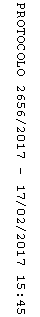 